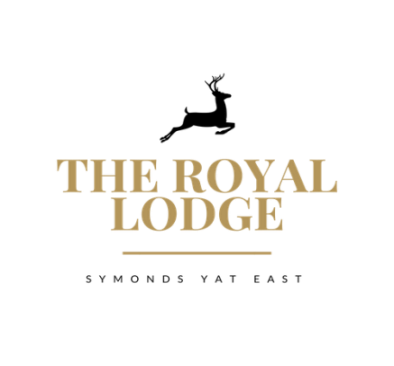 Homemade Dessert MenuHerefordshire Strawberries £7.95Clotted Cream and Chantilly Cream Vanilla Creme Brulee £8.25
Chocolate and salted caramel ice creamSticky Toffee Pudding £8.25Toffee Sauce, Vanilla Ice cream
Selection of Local Ice Cream Choice of 3 Scoops £7.95Triple Chocolate, Vanilla, pistachio, rhubarb and custard, Cappuccino, Lemon curd Meringue, white chocolate and morello cherry, mint choc chip, Chai latteTrio of Sorbet £7.95Lemon, Orange, Quince (Apple)Lemon Cheesecake £7.95
 Mixed Berry Compote Orange and marmalade bread and butter pudding £8.25Served With CustardNatural vanilla bean ice cream £7.95 Herefordshire Strawberries £7.95The Royal Lodge Cheese Slate £13.95
Pearl Wen (brie), Worcestershire honey and fig, Black Bomber, 
Perl Las, Served with Crack Pepper and Smoked Sea Salt Butter, Quince Jelly,
 Fruit Chutney, Grapes, Celery and Mixed Biscuit Selection
